Zamierzenia dydaktyczno-wychowawczeListopad 2023 – „LISKI”Tydzień I: „Pada deszczyk, pada”Pogłębienie wiadomości dotyczących elementówpogody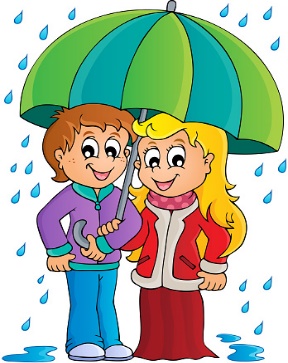 Rozwijanie zainteresowań przyrodniczychKształtowanie umiejętności ilustrowania ruchem treści opowiadania Rozwijanie motoryki małej, oraz motoryki dużejRozwijanie wrażliwości słuchowejRozruszanie przepony i wzmocnienie mięśni klatki piersiowejKształtowanie umiejętności naśladowaniaĆwiczenie logicznego myśleniaRozwijanie koordynacji wzrokowo-ruchowej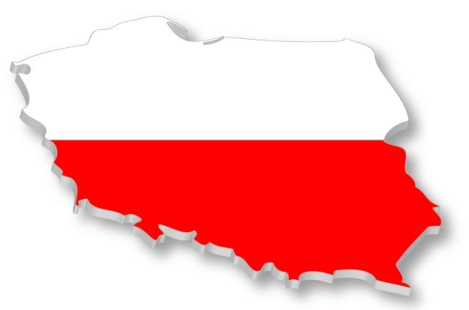 Tydzień II: „Święto Niepodległości”Rozwijanie uczuć patriotycznych, wzajemnego 
poszanowania i przynależności narodowej.Znajomość symboli narodowych, nawiązanie do 
Święta Niepodległości.Wzbogacenie wiedzy historycznej dotyczącej naszego kraju. Nauka wiersza W. Bełzy „Kto Ty jesteś? Polak mały”                                                     Tydzień III,IV: „Przygotowania zwierząt do zimy”Zwrócenie uwagi na prawa dziecka, znajomość praw dziecka, przestrzeganie ich. 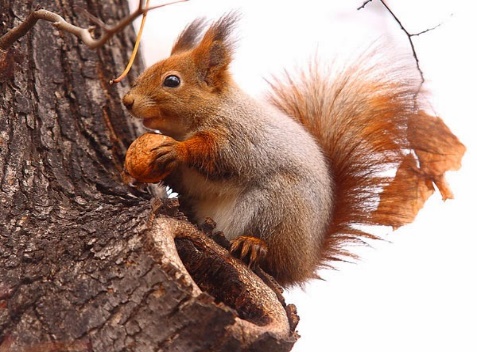 Uświadamianie dzieciom, że oprócz praw mają również obowiązki.Rozwijanie wzajemnego szacunku, tolerancji.               Wzbogacenie wiadomości dotyczących sposobów 
przygotowania się zwierząt do zimy. Rozwijanie wiedzy dotyczącej świata przyrody 
w okresie jesienno-zimowym.Rozwijanie umiejętności rozumienia świata zwierząt.Nauka piosenki „Pan Listopad”.       Edukacja matematyczna:Ćwiczenie umiejętności dodawania na konkretach, przeliczanie liczebnikami głównymi i porządkowymi.Przeliczanie elementów zbiorów, odzwierciedlanie ich za pomocą liczmanów, ustalanie równoliczności zbiorów.Klasyfikacja, grupowanie obiektów.Nazywanie utworzonych kolekcji i próby słownego wyjaśnienia.Rozwijanie umiejętności klasyfikowania i liczenia, ćwiczenie logicznego myślenia.Przygotowanie do nauki pisania i czytaniaRozwijanie spostrzegawczości wzrokowej, porównywanie obrazków różniących się drobnymi szczegółami, odszukiwanie takich samych obrazków.Ćwiczenia słuchu fonematycznego i aparatu artykulacyjnego, ćwiczenia ortofoniczne.Prawidłowe trzymanie narzędzi do kreślenia (kredek, ołówków).Ćwiczenia grafomotoryczne: rysowanie po śladzie, malowanie palcami, lepienie z plasteliny, ugniatanie papieru, ugniatanie, wydzieranie.